Organisation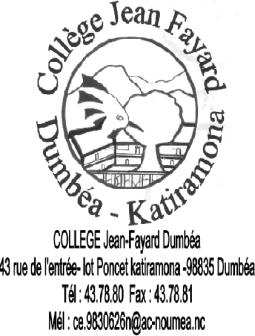 de la rentrée scolaire 2021Lundi 15 février 20218h10 – 15h00 : Accueil des classes de 6ème(Journée d’intégration, repas fourni par le collège (tenue de sport exigée)) (8h30-9h00 accueil des parents)Mardi 16 février 2021Les élèves de 6èmes n’ont pas cours pas de cantine8h30 – 11h00 : Accueil des classes de 3ème13 h 00 – 15 h 00 Accueil des élèves 4ème et 5èmeMercredi 17  février 2021=   Reprise générale des cours selon l’emploi du tempsLes 18/02/2021 et 23/02/2021Réunions rentrée parents /professeurs  Accueil commun 17 h 00 puis rencontre avec les équipes pédagogiques à 17h30Jeudi 18 février 6 èmesMardi 23 février 5 èmes/4èmesJeudi 25 février3 èmes